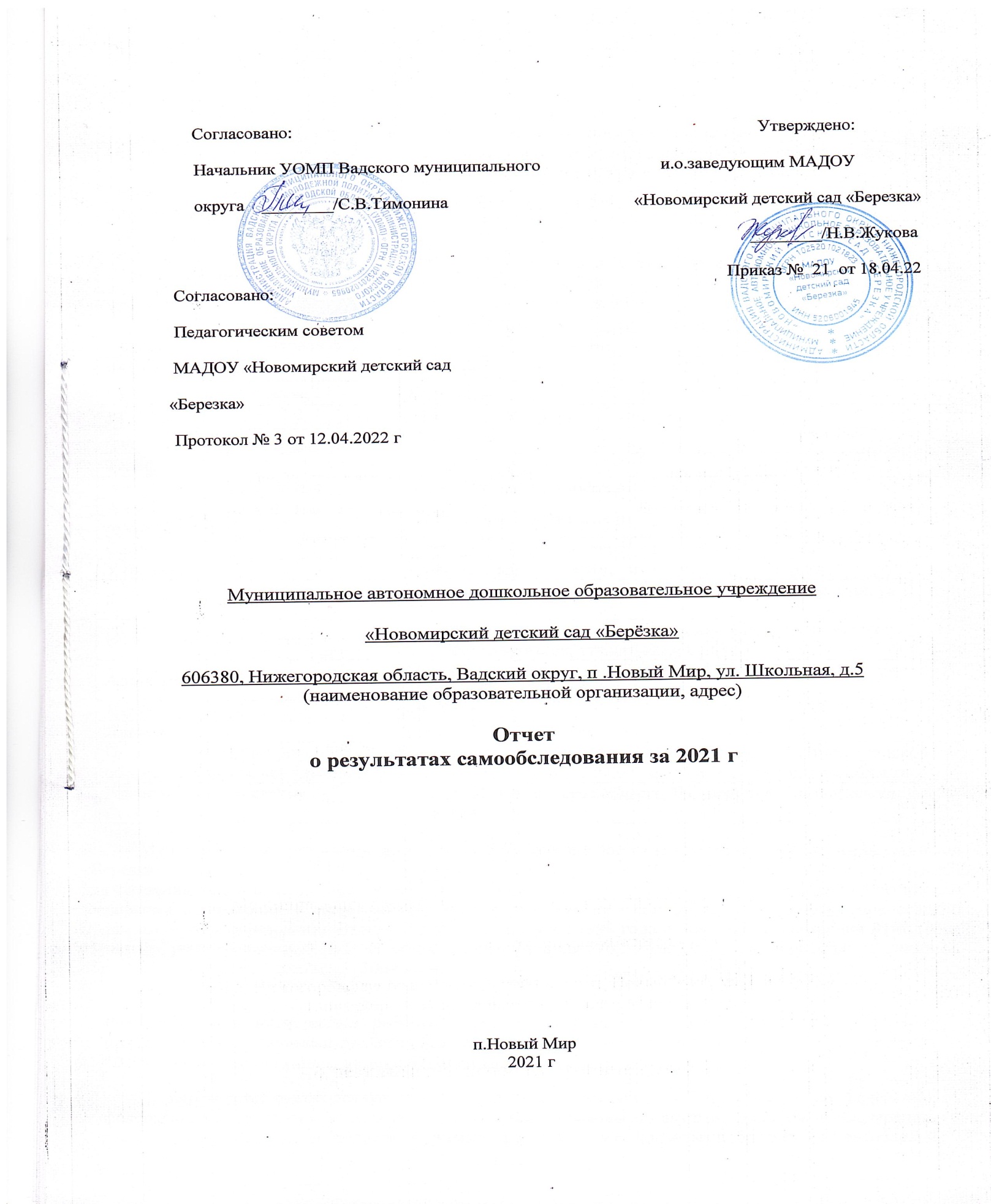 Аналитическая частьI. Общие сведения об образовательной организацииМуниципальное автономное дошкольное образовательное учреждение «Новомирский детский сад «Берёзка» функционирует с 1973 года, является некоммерческой автономной организацией, созданной для оказания услуг в целях обеспечения реализации предусмотренных законодательством Российской Федерации полномочий в сфере образования органа местного самоуправления. Учреждение создано приказом Отдела образования Вадского района 3 №234 (дата регистрации 31 октября 1998 года, регистрационный № 234), общая площадь здания 576,3 кв.м. Площадь территории занимаемой образовательным учреждением – 3004 кв.м.Режим работы: пятидневная рабочая неделя с выходными днями в субботу и воскресенье, праздничными нерабочими днями в соответствии с Трудовым кодексом  Российской Федерации, 10,5 часовым   пребыванием детей с 07.30 до 18.00 Учреждение руководствуется в своей деятельности Конституцией Российской Федерации, федеральными законами и иными нормативными правовыми актами Российской Федерации, законами Нижегородской области и иными нормативными правовыми актами Нижегородской области, муниципальными правовыми актами Вадского муниципального округа Нижегородской области,  Уставом и внутренними документами Учреждения.ДОУ является юридическим лицом, имеет Устав, муниципальное задание, план финансово-хозяйственной деятельности, печать, штамп со своим наименованием, расчетный и другие счета в банках, владеет, пользуется и распоряжается закрепленным за ним на праве оперативного управления имуществом в соответствии с его назначением, своими уставными целями, законодательством РФ.II. Структура управления организации.Управление Детским садом осуществляется в соответствии с действующим законодательством и уставом Детского сада.Управление Детским садом строится на принципах единоначалия и самоуправления. В детском саду реализуется возможность участия в управлении всех участников образовательного процесса. В соответствии с Уставом общественная структура управления ДОУ представлена Педагогическим советом и Родительским советом. Единоличным исполнительным органом является руководитель – заведующий.Органы управления, действующие в Детском садуСтруктура и система управления соответствуют специфике деятельности Детского сада, определяют его стабильное функционирование III. Оценка образовательной деятельностиОбразовательная деятельность в МАДОУ «Новомирский детский сад «Берёзка» организована в соответствии с Федеральным законом от 29.12.2012 № 273-ФЗ «Об образовании в Российской Федерации», ФГОС дошкольного образования, СанПиН 2.4.3648-20 «Санитарно-эпидемиологические требования к организациям воспитания и обучения, отдыха и оздоровления детей и молодежи».Образовательная деятельность ведется на основании утвержденной основной образовательной программы дошкольного образования, которая составлена в соответствии с ФГОС дошкольного образования, с учетом примерной образовательной программы дошкольного образования «От рождения до школы», санитарно-эпидемиологическими правилами и нормативами, с учетом недельной нагрузки.Детский сад посещают 21 воспитанника в возрасте от 1,5 до 7 лет. В ДОУ сформировано 2 разновозрастные группы общеразвивающей направленности.   Из них:− младшая разновозрастная группа – 6 человек− старшая разновозрастная группа –15 человекОбразовательная деятельность осуществляется: - в процессе организации различных видов детской деятельности: (игровая, коммуникативная, познавательно – исследовательская, восприятие художественной литературы и фольклора, самообслуживание и элементарный бытовой труд, конструирование, изобразительная, музыкальная, двигательная); - в ходе режимных моментов; - в самостоятельной деятельности детей; - в процессе взаимодействия с семьями воспитанников. Содержание психолого-педагогической работы направлено на освоение детьми следующих образовательных областей:  - «Физическое развитие» - «Социально – коммуникативное развитие» - «Познавательное развитие» - «Речевое развитие» - «Художественно – эстетическое развитие».Уровень развития детей анализируется по итогам педагогической диагностики. Формы проведения диагностики:− диагностические занятия (по каждому разделу программы);− наблюдения, итоговые занятия.Разработаны диагностические карты освоения основной образовательной программы дошкольного образования детского сада (ООП детского сада) в каждой возрастной группе. Карты включают анализ уровня развития целевых ориентиров детского развития и качества освоения образовательных областей. Так, результаты качества освоения ООП детского сада на конец 2021 года выглядят следующим образом:Ежегодно  педагоги детского сада проводят обследование воспитанников подготовительной группы на предмет оценки сформированности предпосылок к учебной деятельности. Результаты педагогического анализа показывают преобладание детей со средним уровнем развития при прогрессирующей динамике на конец учебного года, что говорит о результативности образовательной деятельности в ДОУ.Анализ результатов обследования воспитанников старшей разновозрастной группы на определение готовности ребенка к школе за последние 4 года:Возраст: 6.5  летВоспитательная работаС 01.09.2021 МАДОУ «Новомирский детский сад «Березка» реализует рабочую программу воспитания и календарный план воспитательной работы, которые являются частью основной образовательной программы дошкольного образования.За 4 месяца реализации программы воспитания родители выразили  удовлетворенностьвоспитательным процессом в ДОУ, что отразилось на результатах анкетирования, проведенного 20.12.2021. Чтобы выбрать стратегию воспитательной работы в 2021 году ,проводился анализ состава семей воспитанников.Характеристика семей по составу:Характеристика семей по количеству детейВоспитательная работа строится с учетом индивидуальных особенностей детей, с использованием разнообразных форм и методов, в тесной взаимосвязи воспитателей, специалистов и родителей. Детям из неполных семей уделяется большее внимание в первые месяцы после зачисления в Детский сад.Дополнительное образованиеМАДОУ «Новомирский детский сад «Берёзка» не оказывает платных и дополнительных платных образовательных услуг, поэтому кружковая работа в детском саду ведется в качестве добровольной игровой деятельности во время свободной деятельности детей. Большое внимание уделяется физкультурно-оздоровительной работе, развитию творческих способностей	 и талантов воспитанников. Такие занятия с детьми проводятся основными воспитателями Шлипуновой Е.А  и Жуковой Н.В. в конце дня (после тихого часа и индивидуальной работы). Дети разучивают стихи, песни, танцы, спортивные упражнения.IV. Оценка функционирования внутренней системы оценки качества образованияСистема оценки качества образования включает в себя внутреннюю оценку качества:- методической работы- воспитательно-образовательного процесса- работы с родителями- работы с педагогическими кадрами- предметно-пространственной средыС целью повышения эффективности учебно-воспитательной деятельности в детском саду проводятся мониторинги, которые с помощью различных показателей и критериев помогают составить реальную картинку эффективности учебно-воспитательной деятельности, выявить достоинства и недостатки, скорректировать управленческую деятельность. Так анкетирование родителей, проводившееся в конце 2020-2021 учебного года «Удовлетворенность родителей работой детского сада» показало эффективность работы детского сада за год и охарактеризовало работу коллектива на 94% положительно.В 2021 году МАДОУ  проходил процедуру МКДО .V. Оценка кадрового обеспеченияДетский сад укомплектован кадрами на 100 процентов согласно штатному расписанию. Всего работают 11 человек. Педагогический коллектив детского сада насчитывает 4 специалиста: 3 воспитателя, 1 музыкальный руководитель (является внешним совместителем).В 2020 г. два педагога прошли  курсы повышение квалификации.  Три педагога  имеют стаж работы на данной должности более 10 лет, один педагог - больше 1 года.Диаграмма с характеристиками кадрового состава Детского садаНа сегодняшний день детский сад укомплектован кадрами полностью. Педагоги постоянно повышают свой профессиональный уровень, эффективно участвуют в работе методических объединений, знакомятся с опытом работы своих коллег и других дошкольных учреждений, а также саморазвиваются. Все это в комплексе дает хороший результат в организации педагогической деятельности и улучшении качества образования и воспитания дошкольников.Об ИКТ-компетенциях педагоговАнализ данных, полученных на основе наблюдения и опроса воспитателей по применению ими информационных и дистанционных технологий в образовательной деятельности, показал, что педагоги испытывали существенные трудности, связанные с отсутствием необходимых компетенций для подготовки к дистанционным занятиям и их проведению, при применении дистанционных инструментов для проведения занятий в Skype, Zoom и WhatsApp. 100% педагогов отметили, что в их педагогической деятельности ранее не практиковалась, такая форма обучения и у них не было опыта для ее реализации.Вывод: подобные занятия лучше проводить преимущественно при очном взаимодействии педагога и воспитанника.Трудности воспитателей в процессе дистанционного обученияАнализ педагогической деятельности воспитателей в период распространения коронавирусной инфекции выявил следующие трудности: отсутствие возможностей или их недостаточность для совместной работы с воспитанниками в реальном времени по причине низкой мотивации родителей к занятиям с детьми-дошкольниками; компетентностные дефициты в области подготовки заданий для дистанционного обучения или адаптации имеющегося; установление контакта с детьми во время проведения занятий в режиме реального времени.Наличие технических специалистов в штате организацииПереход на дистанционный режим работы показал настоятельную потребность в наличии специалиста(ов) в штате детского сада для технической поддержки воспитателей при организации и проведении занятий с детьми, массовых мероприятий с родителями и консультаций для участников образовательных отношений. Повышение квалификацииРезультаты анализа направлений и тематики дополнительных профессиональных программ (повышение квалификации), которые освоили воспитатели детского сада за последние 3  года, включая и 2021 год, показывают, что все они по профилю педагогической деятельности. Два педагога прошли курсы повышения квалификации по теме: «Формирование и развитие педагогической ИКТ-компетенции в соответствии с требованиями ФГОС»VI. Оценка учебно-методического и библиотечно-информационного обеспеченияВ ДОУ библиотека является составной частью методической службы. Библиотечный фонд располагается в методическом кабинете,  группах детского сада. Библиотечный фонд представлен методической литературой по всем образовательным областям основной общеобразовательной программы, детской художественной литературой, периодическими изданиями, а также другими информационными ресурсами на различных электронных носителях, которые регулярно обновляются. В каждой возрастной группе имеется банк необходимых учебно-методических пособий, рекомендованных для планирования воспитательно-образовательной работы в соответствии с обязательной частью ООП.В 2021 году детский сад пополнил учебно-методический комплект к примерной общеобразовательной программе дошкольного образования «От рождения до школы» в соответствии с ФГОС. Приобретены наглядно-дидактические пособия.Оборудование и оснащение методического кабинета достаточно для реализации образовательных программ. В детском саду созданы условия для возможности организации совместной деятельности педагогов. Однако еще ощущается недостаточность  оснащения техническим и компьютерным оборудованием, доступным для всех участников образовательного процессаИнформационное обеспечение Детского сада включает:− информационно-телекоммуникационное оборудование – в 2021 году не пополнялось;− программное обеспечение – позволяет работать с текстовыми редакторами, интернет-ресурсами, фото-, видеоматериалами, графическими редакторами.В детском саду учебно-методическое и информационное обеспечение достаточное для организации образовательной деятельности и эффективной реализации образовательных программ.Режим работы в дистанционном формате показал отсутствие необходимых комплектов заданий для работы в онлайн-режиме и адаптированных инструкций для родителей и детей.  В связи с чем, в 2021 году необходимо обеспечить подборку онлайн-ресурсов, поиск и/или разработку видеоконтента, определение электронного ресурса для размещения обучающих материалов, инструкций, методических рекомендаций и др., а также пополнить библиотечный фонд методической литературой и комплектами заданий по всем образовательным областям основной общеобразовательной программы для подготовки педагогов к проведению занятий в онлайн.	VII. Оценка материально-технической базыВ детском саду сформирована материально-техническая база для реализации образовательных программ, жизнеобеспечения и развития детей. Здание детского сада светлое, имеется индивидуальное отопление, центральное водоснабжение и канализация; сантехническое оборудование в исправном состоянииВ детском саду имеются:− групповые помещения – 3;− кабинет заведующего – 1;− методический кабинет – 1;− музыкальный зал (совмещен с физкультурным) – 1;− пищеблок – 1;− прачечная – 1;− изолятор– 1. Все групповые оформлены согласно требованиям СанПиН и ФГОС ДО. Материально-техническое обеспечение для проведения занятий с воспитанникамиОценка материально-технического оснащения детского сада при проведении занятий с воспитанниками выявила следующие трудности: - для полноценной (качественной) организации и проведения занятий в дистанционном формате отсутствует стабильное и устойчивое интернет- соединение;Материально-техническое обеспечение для проведения общесадовских мероприятий Для организации массовых общесадовских мероприятий с родителями (законными представителями) воспитанников с в ДОУ имеется достаточное количество компьютеров и ноутбуков.Наличие и оснащенность специализированных кабинетов, помещений:При создании предметно-развивающей среды воспитатели учитывают возрастные, индивидуальные особенности детей своей группы. Оборудование групповых помещений включает игровую, познавательную, обеденную зоны. Группы своевременно пополняются современным игровым и развивающим материалом и оборудованием, информационными стендами.Результаты анализа показателей деятельности организацииДанные приведены по состоянию на 29.12.2021Анализ показателей указывает на то, что Детский сад имеет достаточную инфраструктуру, которая соответствует требованиям  СанПиН 2.4.3648-20 «Санитарно-эпидемиологические требования к организациям воспитания и обучения, отдыха и оздоровления детей и молодежи».и позволяет реализовывать образовательные программы в полном объеме в соответствии с ФГОС ДО.Детский сад укомплектован достаточным количеством педагогических и иных работников, которые имеют высокую квалификацию и регулярно проходят повышение квалификации, что обеспечивает результативность образовательной деятельности.Наименование образовательной организацииМуниципальное автономное дошкольное образовательное учреждение «Новомирский детский сад «Берёзка» Сокращенное наименование организации(МАДОУ «Новомирский детский сад «Берёзка»)РуководительЖукова Наталья  Владимировна Юридический адрес организации606380, Нижегородская область, Вадский округ , п. Новый Мир, ул. Школьная, д.5Фактический адрес организации606380, Нижегородская область, Вадский округ ,п. Новый Мир, ул. Школьная, д.5Организационно-правовая формаАвтономное учреждениеФорма собственностиМуниципальноеСобственник имуществаВадский муниципальный округ типДошкольное образовательное учреждение видДетский садТелефон, факс(83140)46-1-91Адрес электронной почтыn-mir-berezka14@yandex.ruАдрес электронной почты руководителяn-mir-berezka14@yandex.ruСайт https://n-mir-berezka.siteedu.ruУчредительАдминистрация Вадского муниципального округаЮридический адрес учредителя606380, Нижегородская область, Вадский округ , с. Вад, ул. 1 Мая, д.41Ведомство Управление образования и молодежной политики Вадского муниципального округаАдрес ведомства606380, Нижегородская область, Вадский  округ , с.Вад, ул. 1Мая, д.41Дата создания1973 годЛицензияОт 15.12.2014 № 13466, серия 66 ЛО № 0003783Полномочия и функции собственника от имени  Вадского муниципального округа  Нижегородской области осуществляет администрация Вадского муниципального округа Нижегородской областиПолномочия и функции собственника от имени  Вадского муниципального округа  Нижегородской области осуществляет администрация Вадского муниципального округа Нижегородской областиАдрес местонахождения Собственника606380, Нижегородская область, Вадский округ ,село Вад, ул. 1 Мая, д. 41.Наименование органаФункцииЗаведующийКонтролирует работу и обеспечивает эффективное взаимодействие структурных подразделений организации, утверждает штатное расписание, отчетные документы организации, осуществляет общее руководство Детским садомРодительский советРассматривает вопросы:− развития образовательной организации;− финансово-хозяйственной деятельности;− материально-технического обеспеченияПедагогический советОсуществляет текущее руководство образовательной деятельностью Детского сада, в том числе рассматривает вопросы:− развития образовательных услуг;− регламентации образовательных отношений;− разработки образовательных программ;− выбора учебников, учебных пособий, средств обучения и воспитания;− материально-технического обеспечения образовательного процесса;− аттестации, повышении квалификации педагогических работников;− координации деятельности методических объединенийОбщее собрание работниковРеализует право работников участвовать в управлении образовательной организацией, в том числе:− участвовать в разработке и принятии коллективного договора, Правил трудового распорядка, изменений и дополнений к ним;− принимать локальные акты, которые регламентируют деятельность образовательной организации и связаны с правами и обязанностями работников;− разрешать конфликтные ситуации между работниками и администрацией образовательной организации;− вносить предложения по корректировке плана мероприятий организации, совершенствованию ее работы и развитию материальной базыНаблюдательный советРассматривает:-  предложения Учредителя или руководителя ДОУ о внесении изменений в Устав ДОУ;- предложения Учредителя или руководителя ДОУ о создании и ликвидации филиалов ДОУ, об открытии и о закрытии его представительств;- предложения Учредителя или руководителя ДОУ о реорганизации ДОУ или о его ликвидации;- предложения Учредителя или руководителя ДОУ об изъятии имущества, закрепленного за ДОУ на праве оперативного управления;- предложения руководителя ДОУ об участии ДОУ в других юридических лицах, в т. ч. о внесении денежных средств и иного имущества в уставный (складочный) капитал других юридических лиц или передаче такого имущества иным образом другим юридическим лицам, в качестве учредителя или участника;- проект плана финансово-хозяйственной деятельности ДОУ;- по представлению руководителя ДОУ проекты отчетов о деятельности ДОУ, об использовании его имущества, об исполнении плана его финансово-хозяйственной деятельности, годовую бухгалтерскую отчетность ДОУ;- предложения руководителя ДОУ о совершении сделок по распоряжению имуществом, которым в соответствии с ч. 2 и 6 ст. 3 Федерального закона от 03.11.2006 № 174-ФЗ "Об автономных учреждениях" (далее – Закон № 174-ФЗ) Учреждение не вправе распоряжаться самостоятельно;- предложения ДОУ о совершении крупных сделок;- предложения руководителя ДОУ о совершении сделок, в совершении которых имеется заинтересованность;- предложения руководителя ДОУ о выборе кредитных организаций, в которых ДОУ может открыть банковские счета;- вопросы проведения аудита годовой бухгалтерской отчетности ДОУ и утверждения аудиторской организации.Уровень развития целевых ориентиров детского развитияВыше нормыВыше нормыНормаНормаНиже нормыНиже нормыИтогоИтогоУровень развития целевых ориентиров детского развитияКол-во%Кол-во%Кол-во%Кол-во% воспитанников в пределе нормыУровень развития целевых ориентиров детского развития320 %1280%001580%Качество освоения образовательных областей426.7%1066.7%      16.6 %15 66.7%Состав семьиКоличество семейПроцент от общего количества семей воспитанниковПолная1794.5%Неполная 15.5%Оформлено опекунство00%Количество детей в семьеКоличество семейПроцент от общего количества семей воспитанниковОдин ребенок316.7%Два ребенка844.4%Три ребенка и более738.9%Характеристика материально технической базы. Объекты, подвергающиеся анализу. Состояние объектов на начало учебного года. Характеристика оснащения объектов.Групповые комнатыудовлетворительное Каждая возрастная группа ДОУ имеет: приемную, игровую, спальную, туалетную комнату. Развивающая предметно-пространственная среда нашего ДОУ помогает детям осваивать все виды детской деятельности в соответствии ФГОС ДО.  Развивающая предметно-пространственная среда помещений детского сада пополняется в соответствии с требованиями Программы. Кабинет заведующего удовлетворительное Кабинет находится на втором этаже. Имеются нормативно – правовые, контрольно – аналитические  материалы. Принтер, компьютер – 1 шт, ноутбук – 1 шт, монитор системы видеонаблюдения, телефон.Музыкально- спортивный зал удовлетворительное Музыкально-спортивный зал находится на первом  этаже. Имеются пианино, проектор, экран, аккордеон, детские музыкальные инструменты, спортивное оборудование. Методический кабинет удовлетворительное Методический кабинет находится на втором этаже. Имеются библиотека методической литературы и периодических изданий, наглядно демонстрационные материалы, ноутбук .Изолятор  удовлетворительное Находится на втором этаже.Оснащен кроватью, стулом.Пищеблок УдовлетворительноеНаходится не первом этаже. Полностью оборудован инвентарем и посудой. Имеется: электроплита – 2 шт, жарочный шкаф, холодильное оборудование, электромясорубка, морозильная камераПрачечнаяУдовлетворительноеНаходится на первом этаже.Оборудована: стиральная машинка - 1 шт., гладильный стол, утюги, механическая швейная машинка – 1 штПоказателиЕдиница измеренияКоличествоОбразовательная деятельностьОбразовательная деятельностьОбразовательная деятельностьОбщее количество воспитанников, которые обучаются по программе дошкольного образованияв том числе обучающиеся:человек21в режиме полного дня (8–12 часов)человек21в режиме кратковременного пребывания (3–5 часов)человек0в семейной дошкольной группечеловек0по форме семейного образования с психолого-педагогическим сопровождением, которое организует детский садчеловек0Общее количество воспитанников в возрасте до трех летчеловек3Общее количество воспитанников в возрасте от трех до восьми летчеловек18Количество (удельный вес) детей от общей численности воспитанников, которые получают услуги присмотра и ухода, в том числе в группах: человек (процент)8–12-часового пребываниячеловек (процент)21 (100%)12–14-часового пребываниячеловек (процент)0 (0%)круглосуточного пребываниячеловек (процент)0 (0%)Численность (удельный вес) воспитанников с ОВЗ от общей численности воспитанников, которые получают услуги:человек (процент)по коррекции недостатков физического, психического развитиячеловек (процент)0 (0%)обучению по образовательной программе дошкольного образованиячеловек (процент)0 (0%)присмотру и уходучеловек (процент)0 (0%)Средний показатель пропущенных по болезни дней на одного воспитанникадень2Общая численность педработников, в том числе количество педработников:человек4с высшим образованиемчеловек2высшим образованием педагогической направленности (профиля)человек2средним профессиональным образованиемчеловек2средним профессиональным образованием педагогической направленности (профиля)человек2Количество (удельный вес численности) педагогических работников, которым по результатам аттестации присвоена квалификационная категория, в общей численности педагогических работников, в том числе:человек (процент)1(25%)с высшейчеловек (процент)0 (0%)Первойчеловек (процент)1 (25%))Количество (удельный вес численности) педагогических работников в общей численности педагогических работников, педагогический стаж работы которых составляет:человек (процент)до 5 летчеловек (процент)1 (25% )больше 30 летчеловек (процент)1 (25% )Количество (удельный вес численности) педагогических работников в общей численности педагогических работников в возрасте:человек (процент)до 30 летчеловек (процент)0 (0%)от 55 летчеловек (процент)1 (25%)Численность (удельный вес) педагогических и административно-хозяйственных работников, которые за последние 5 лет прошли повышение квалификации или профессиональную переподготовку, от общей численности таких работниковчеловек (процент)3 (75%)Численность (удельный вес) педагогических и административно-хозяйственных работников, которые прошли повышение квалификации по применению в образовательном процессе ФГОС, от общей численности таких работниковчеловек (процент)3 (75%)Наличие в детском саду:да/нетмузыкального руководителяда/нетдаинструктора по физической культуреда/нетнетучителя-логопедада/нетнетЛогопедада/нетнетучителя-дефектологада/нетнетпедагога-психологада/нетнетИнфраструктураИнфраструктураИнфраструктураОбщая площадь помещений, в которых осуществляется образовательная деятельность, в расчете на одного воспитанникакв. м11,5Площадь помещений для дополнительных видов деятельности воспитанниковкв. м0Наличие в детском саду:да/нетфизкультурного залада/нетдамузыкального залада/нетдапрогулочных площадок, которые оснащены так, чтобы обеспечить потребность воспитанников в физической активности и игровой деятельности на улицеда/нетда